1Types of bones (flat/long/irregular/short) –summarize the differenceClassify the following as one of the 4 types and axial or appendicular:FibulaHamateMetatarsalParietal boneThoracic vertebraeSternumSacrum ScapulaCalcaneus Ulna2Diseases of the skeletal SystemDescribe the cause/ demographics ( if applicable)/ symptoms between:
OsteoarthritisGoutOsteosarcomaOsteomalaciaRheumatoid arthritisLeukemiaOsteoporosis3. Skeletal HormonesWhat are the two ways that bone can grow? When does each occur?What is the role of the sex hormones in the skeletal system?What is the role of growth hormone? What happens if you have excessive amounts as a teenager/ adult?Where can you find red bone marrow? What does it do?4. Bone FracturesDefine each:ComminutedCompoundGreenstickSimpleDescribe 6 different types of bone fracturesDescribe the histology of compact bone including the osteon / lamella / Haversian canal / lacunae.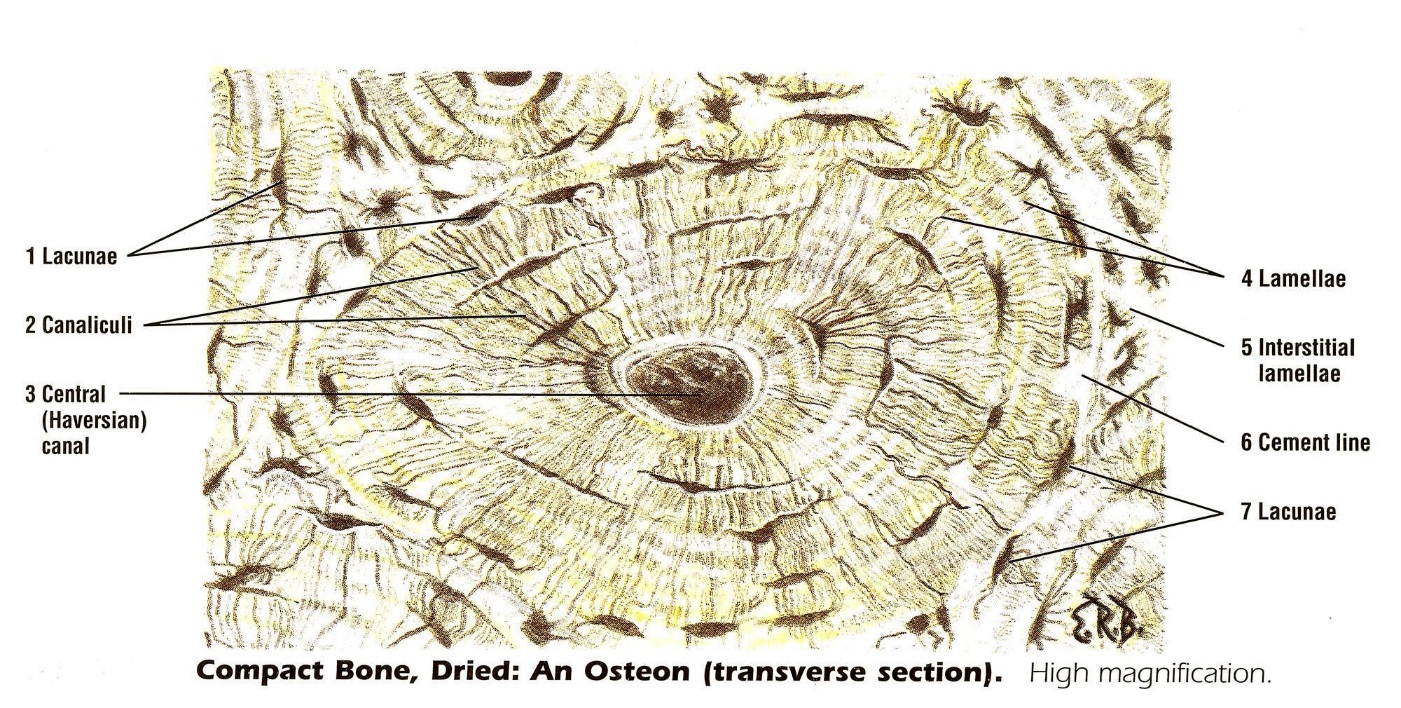 5. Body Movements:
Describe and show the body movements below:
AbductionAdductionFlexionExtensioninternal rotationexternal rotationDorsiflexionPlantar flexionUlnar deviationRadial DeviationOppositionCircumductionPronationSupination6. What are 5 functions of the skeletal system?What are the four types of bone cells and their functions?Define: Wolff’s LawEndochondral Bone TrabeculaeHematopoiesis7. Describe the structure of a long bone and be able to label each part in a picture AND its function ex. Periosteum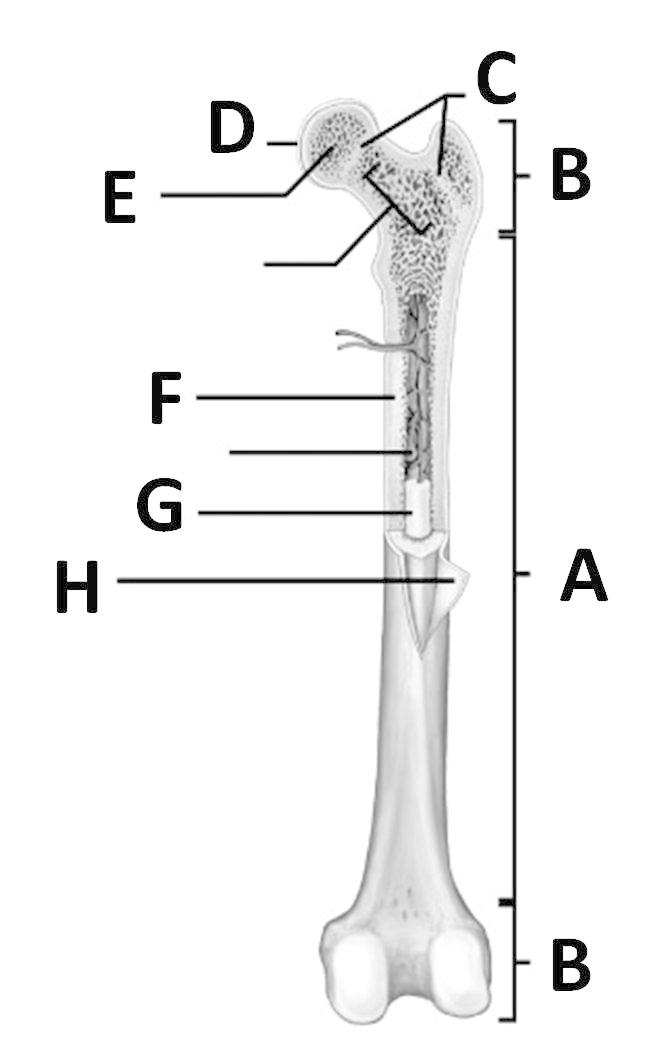 8. Describe the four steps of how a bone heals following fracture.What are the 3 types of cartilage and describe where you can find eachWhat are the differences between the 3 structural classifications of joints (and what are they?)Define: Epiphyseal plate/ Endosteum/Ossification 9.Types of joints – What movements does each allow? Where can you find each?HingePivotBall and socketSaddleWhere do you find synovial joints? What  are the parts of a synovial joint?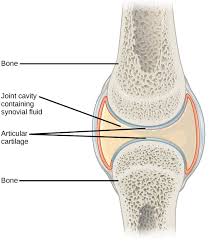 